Splošni pogoji za vpis v usposabljanje in pogoji plačila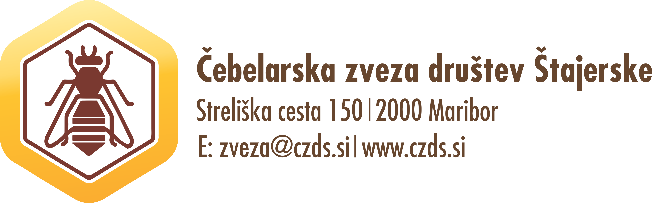 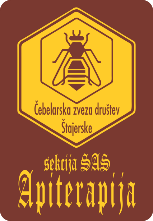 SPLOŠNI POGOJI ZA VPIS IN INFORMACIJE O PLAČILU:Za udeležbo na usposabljanju je zaželena najmanj srednješolska izobrazba, poznavanje osnov računalništva in poznavanje osnov čebelarstva.Predpogoj za vstop v Sekcijo apiterapevtov Slovenije pri ČZDM je:-	članstvo Sekcije za apiterapijo dr. Filipa Terča, ki znaša 15,00 € za tekoče koledarsko letoVstopna članarina in znesek usposabljanja za Sekcijo apiterapevtov Slovenije (SAS) znaša 1.200,00 € (znesek se deli na del članarine in del stroška usposabljanja). Možno je plačilo na 3 obroke:ČZD Štajerske, Streliška cesta 150, 2000 Maribor TRR: SI56 1934 0501 1005 481 (odprt pri DBS d.d.) BIC: SZKBSI2XKoda namena: CMDT Namen nakazila: SAS 2024Referenca: SI00 23-241.   obrok: 400,00 €  do 30.09.20232.   obrok: 400,00 €  do 31.01.20243.   obrok: 400,00 €  do 30.04.2024Naslednja tri zaporedna leta (2025, 2026 in 2027) je za člane SAS članarina 50,00 € in jo je potrebno poravnati do zadnjega marca v tekočem koledarskem letu.V znesku je vključeno:redna članarina za vpisno leto (2023), vstopna članarina in strošek usposabljanjapriročnik Apiterapevtski nasvetiučno gradivo - Anatomija in fiziologija človeškega telesaskripta za apiterapevtecelodnevna strokovna ekskurzija v mesecu maju 2024Kontakti: tajnistvo@czds.si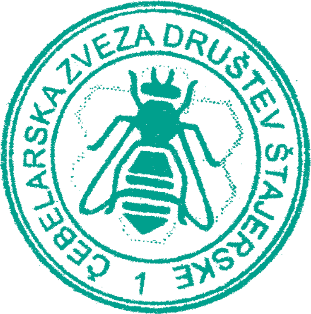 Čebelarska zveza društev Štajerske, Streliška cesta 150, 2000 MariborE-mail: zveza@czdm.si ; www.czdm.si